aa, ee oder oo? - Doppelvokale 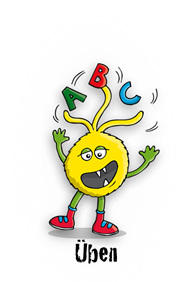 Wird das Wort mit aa, ee oder oo geschrieben?
Schreibe die Wörter unter die richtige Endung.                       Kennst du noch mehr Wörter mit aa, ee oder oo? Schreibe sie in die Tabelle. das Haar		die Fee			die Waage		der Seeder Klee		das Paar			das Moos		der Staatder Schnee		das Meer			der Zoo		die Beere			